ЧЕРКАСЬКА ОБЛАСНА РАДАГОЛОВАР О З П О Р Я Д Ж Е Н Н Я11.06.2019                                                                                           № 250-рПро внесення зміни до розпорядженняобласної ради від 17.05.2019 № 213-р«Про оголошення конкурсу на зайняттяпосади директора комунальної установиЧеркаської обласної ради «Черкаськийобласний центр фізичного здоров’янаселення «Спорт для всіх»Відповідно до статті 56 Закону України «Про місцеве самоврядування
в Україні», враховуючи протокол засідання конкурсної комісії з проведення конкурсного відбору на зайняття посади директора комунальної установи Черкаської обласної ради «Черкаський обласний центр фізичного здоров’я населення «Спорт для всіх» від 06.06.2019 № 1:1. Внести до розпорядження обласної ради від 17.05.2019 № 213-р
«Про оголошення конкурсу на зайняття посади директора комунальної установи Черкаської обласної ради «Черкаський обласний центр фізичного здоров’я населення «Спорт для всіх» таку зміну:у пункті 2 розпорядження цифри та слова «21 червня 2019 року» замінити цифрами та словами «26 червня 2019 року».2. Контроль за виконанням розпорядження залишаю за собою
та покладаю на управління майном виконавчого апарату обласної ради.Перший заступник голови                                                          В. ТАРАСЕНКО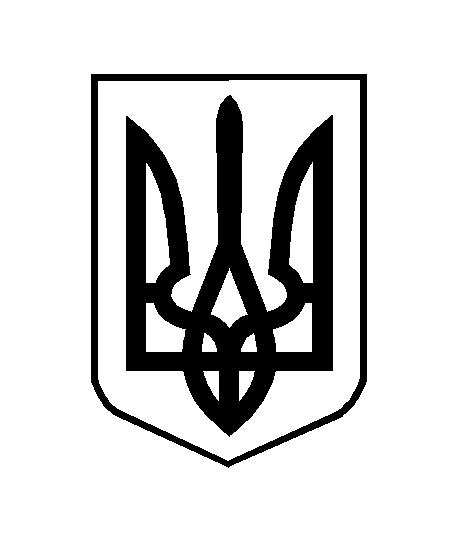 